1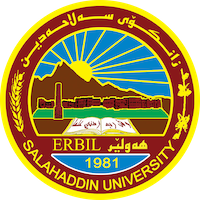 Academic Curriculum Vitae Personal Information:Full Name:Dr.tavga  qader oumerAcademic Title: assistant professor Email: (tavga.aumer@su.edu.krd)Mobile:07504634595Education:1996-1997,  B. Sc., Salahaddin University, College of Administration and Economics, Economics Department. (Erbil - IRAQ)2002,  M. Sc., Salahaddin University, College of Administration and Economics, Economics Department. (Erbil - IRAQ)2013,Ph.D , College of Administration and Economics, Salahaddin University  Economics Department. (Erbil – IRAQ)Employment:3/3/1998 assistant  researcher 29/12/2002 assistant  lecture 12/3/2013 lecture 30/1/2020 assistant professor Qualification:English language course in Cambridge college of English on.English course in college of arts by unseco  from 15-7-2001 to 13-8-2001.Training course in ram computer  Centre  from 26-7-1997 to 7-8-1997.Training course about  spss.Teaching experience:Teaching courses in education colleges  from 6-9-2003 to 18-9-2003Research and publicationsEvaluation the relationship between the air transport environment and the quality service provided to tourists in the k.r.g 2020 summer. The role of oil services companies in managing oil and project for the period 2017-2018 2020 summer. The role of e-commerce for aviation copmany for passengers in erbil for the period 2018-2019.Conferences and courses attendedIcabe 2021 certificate of attendance on 29-30-2021 tishk International University. Funding and academic awards List any bursaries, scholarships, travel grants or other sources of funding that you were awarded for research projects or to attend meetings or conferences.Professional memberships List any membership you hold of any professional body or learned society relevant to your research or other life activities.Professional Social Network Accounts:List your profile links of ReserchGate, LinkedIn, etc.https://scholar.google.com/citations?hl=ar&user=GufktGsAAAAJ&scilu=&scisig=AMD79ooAAAAAXN0l0O_VDuXUf1O4dCMVA0XIgYJW6JU3&gmla=AJsN-F4VTU81AOxPs5kQe8xCNu_uGQ7eQBOgjBNQnMljTi82S9kxjMXstIyCWKbH3aZ8gp7xVC6EQxU4gHRl_Hdv64Q0kVA5gwgb7HE5FFeZOt7nZbv5GPGdHf4L4YOU3F1HvB6oiPsT5KbYZFhY73WJUYgmb5z60g&sciund=10374782688880635661